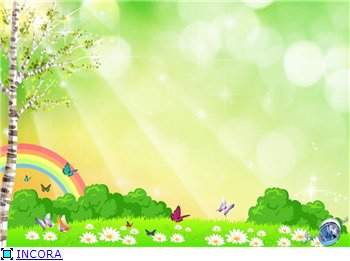 Паспорт участка             муниципального автономного дошкольного                образовательного учреждения                 детский сад № 9 «Сказка» 	Муниципальное автономное дошкольное образовательное учреждение детский сад № 9 «Сказка»  открыт в июне 2012 г. Общий земельный участок – 9278,95 м².Детский сад расположен в жилом массиве, в отдельно стоящем типовом двухэтажным кирпичном здании общей площадью 3345,2 м².Вся территория огорожена металлическим забором высотой 2м.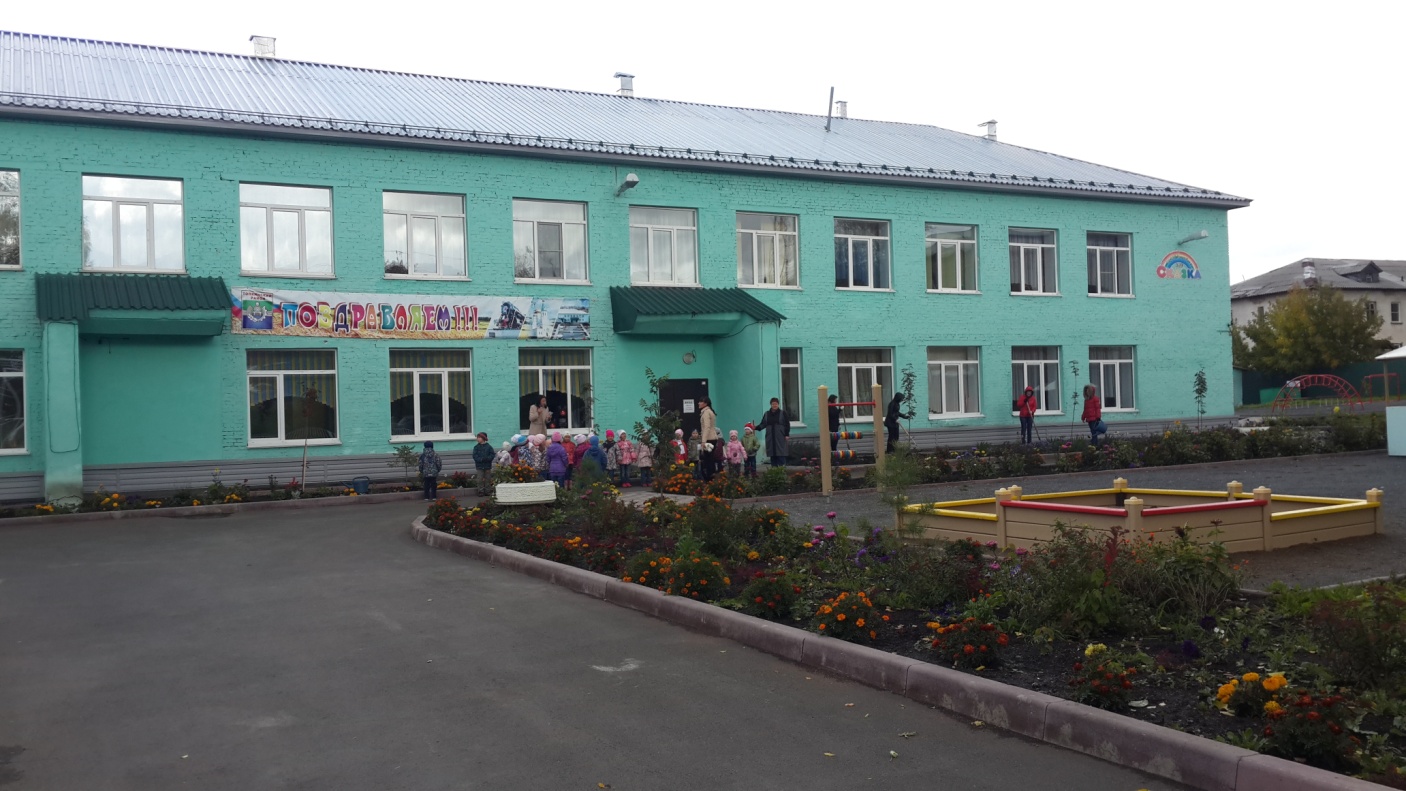 Участок детского сада озеленен. За каждой группой закреплена своя территория для прогулок с детьми. В летний период территория облагораживается клумбами, цветниками, в зимний период - функциональными постройками из снега.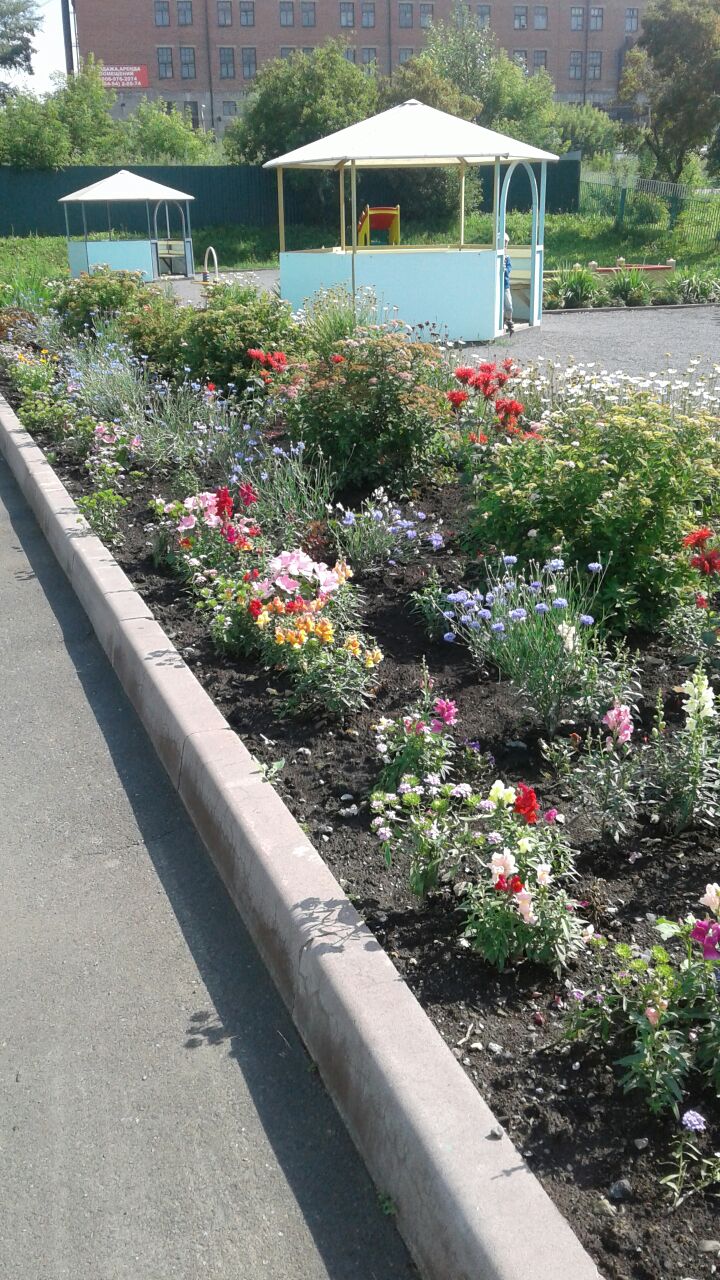 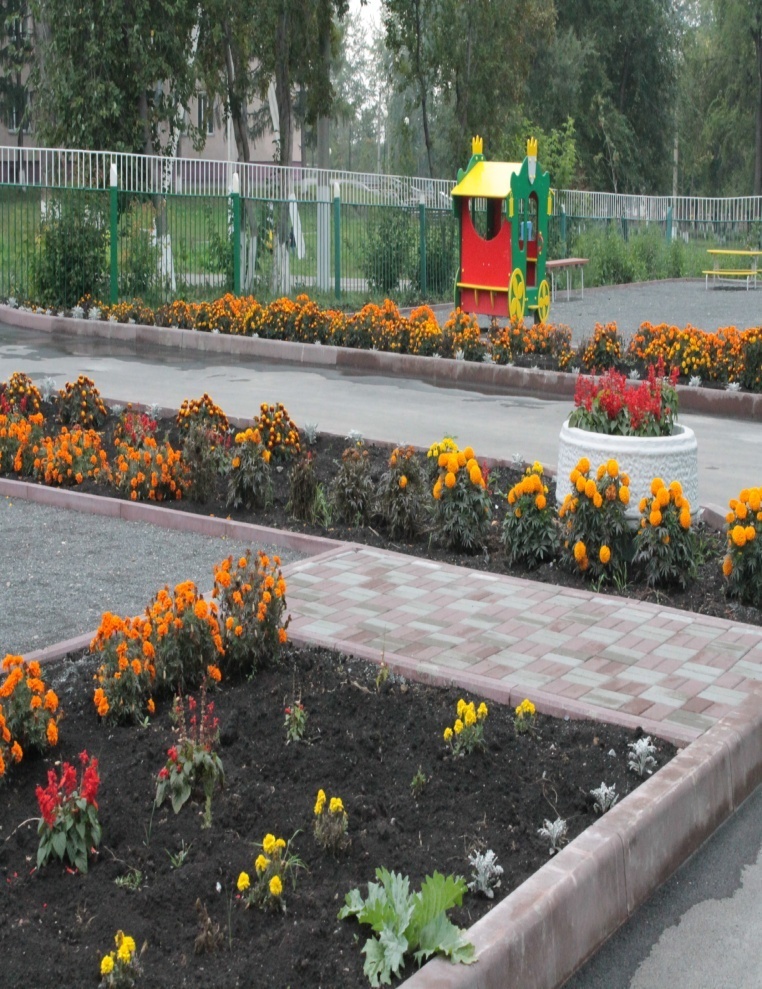 Характеристика участка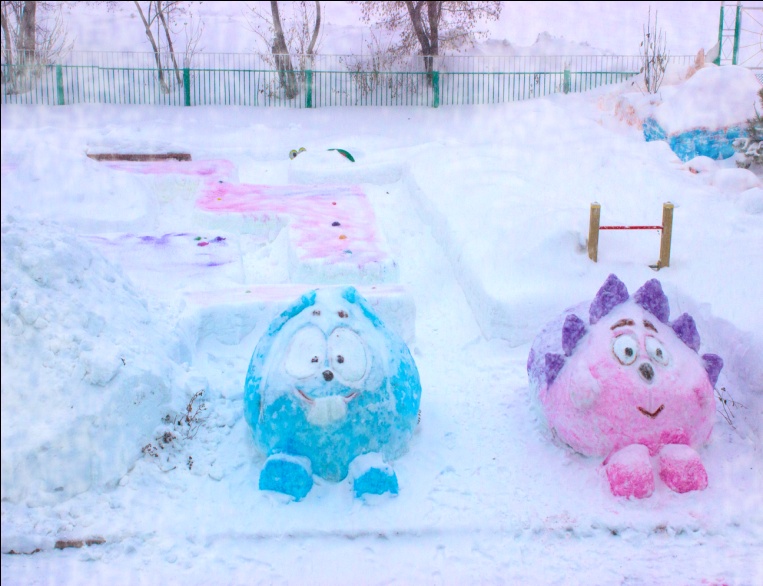 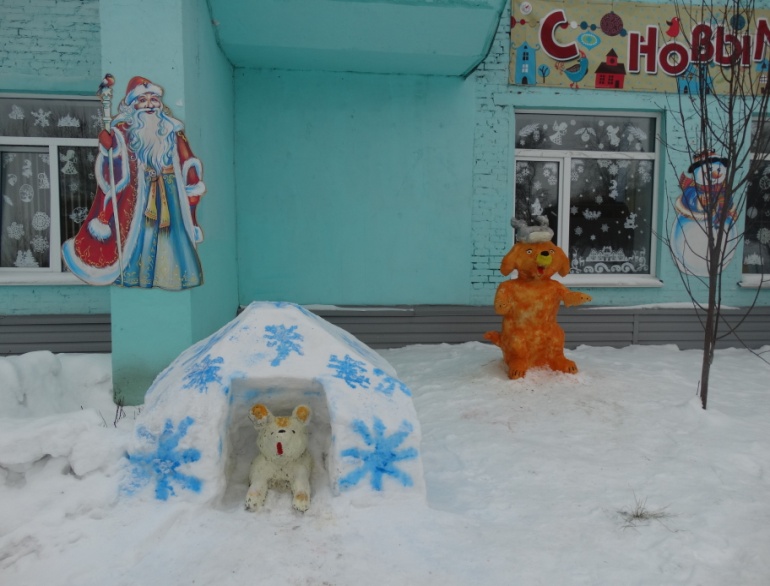 Все тропинки участка  имеют  частично асфальтовое покрытие, частично выложены тратуарной плиткой.С фасадной стороны здания находятся 8 участков: для детей вторых младших, средних, старших и подготовительных групп.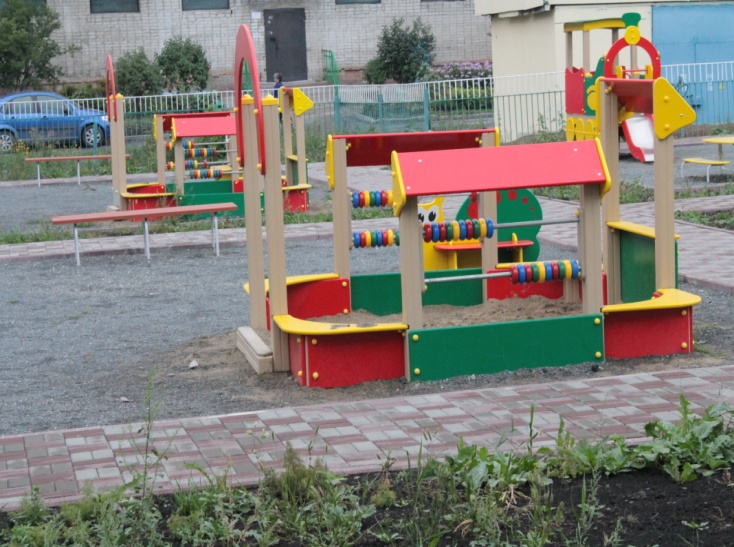 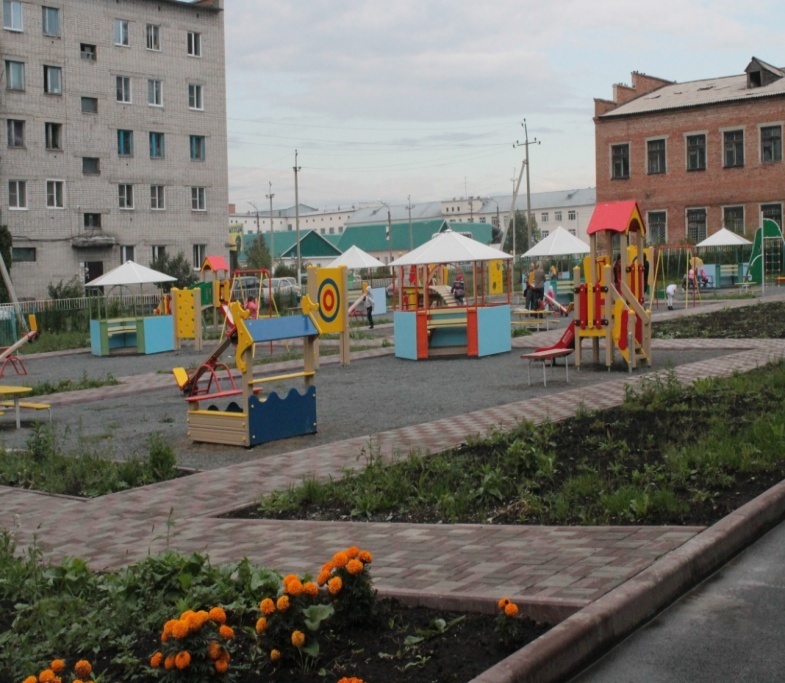 С противоположной стороныздания находится 3 участка: для детей первых младших и коррекционной (по зрению) групп.Основным зонированием участков групп  служит живая изгородь из кустарника. Покрытие площадок: 50% - травяное; 50% - грунтовое, укрепленное мелкой каменной крошкой.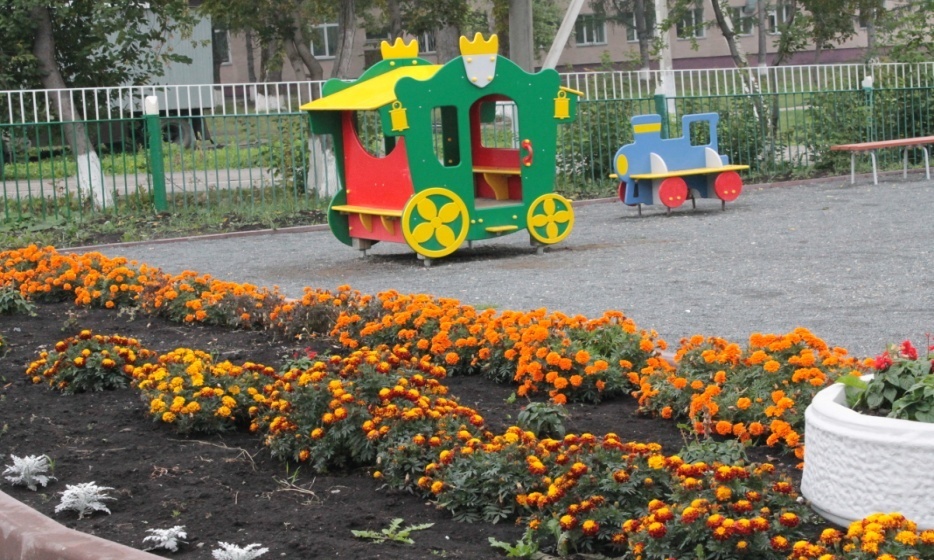 Все растения высажены в соответствии нормам  СанПиН.Участок группы «Лунтики»Песочница СкамьяБеседка (теневой завес)Скамейка «Гусеница»Домик-беседка «Цветочек»«Счеты» со столикомУчасток  группы «Медвежата»Песочница «Песочный дворик»СкамьяБеседка (теневой завес)Скамейка «Улитка»Горка «Рыбка»Участок  группы «Бусинки»Песочница «Песочный дворик»СкамьяБеседка (теневой завес)Скамейка «Собачка»Горка «Слоненок»Участок  группы «Капитошки»Песочница СкамьяБеседка (теневой завес)Скамейка «Черепаха»Домик-беседка «Цветочек»Счеты на столбах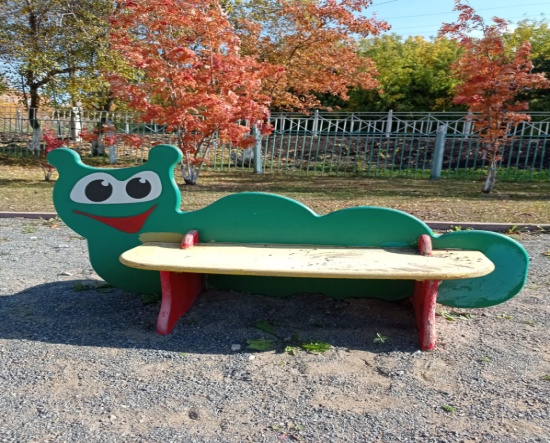 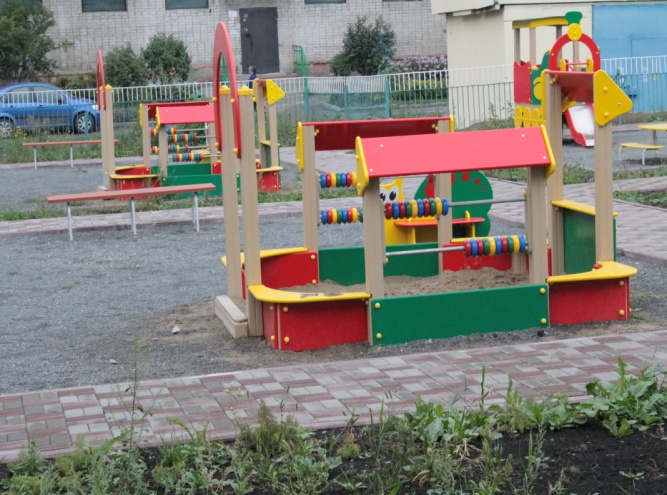 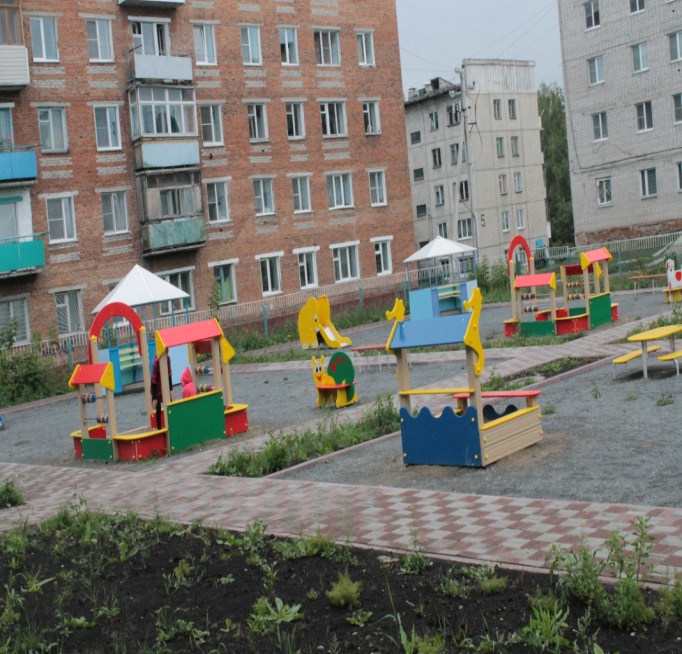 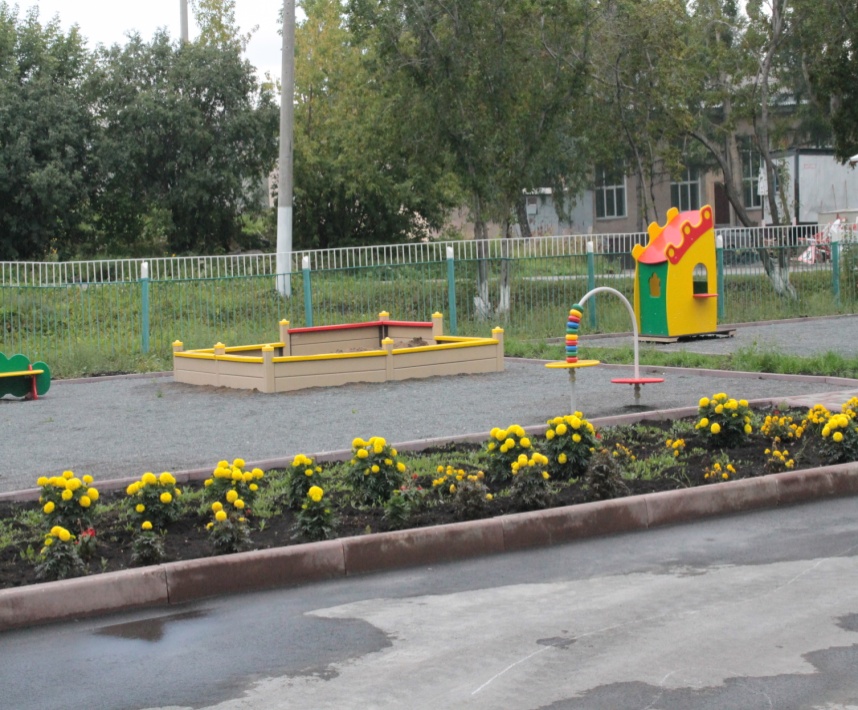 Участок  группы «Пчелки»Песочница «Аквариум» СкамьяБеседка (теневой завес)Стол со скамьями детскийДетский игровой комплекс «Мини»Стенка для метанияКачалка-балансир «Малая»Участок  группы «Гномики»Песочница «Поляна» СкамьяБеседка (теневой завес)Стол со скамьями детскийКачели на металлических стойкахСтенка для перелезанияКачалка-балансир «Малая»Паравозик с горкойУчасток  группы «Светлячки»Стол со скамьями детскийСкамьяБеседка (теневой завес)Песочница  Качели на металлических стойкахДетский игровой  комплекс «Мини»Качалка-балансир «Малая»Стенка для метанияЛиана малая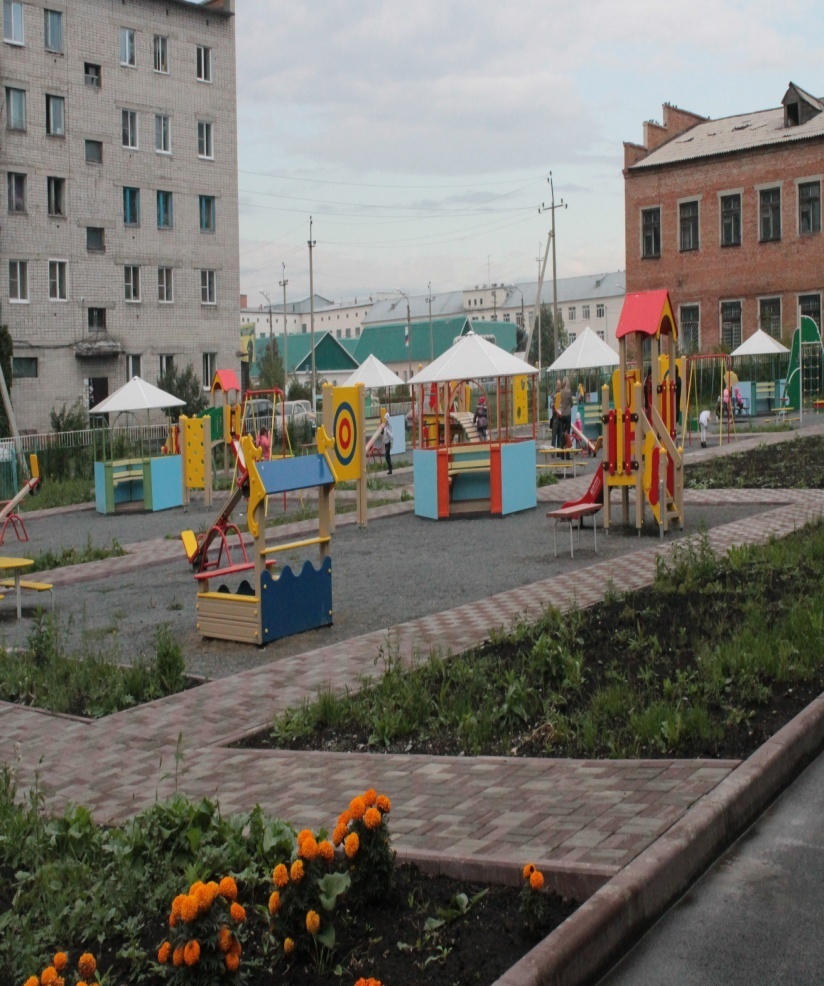 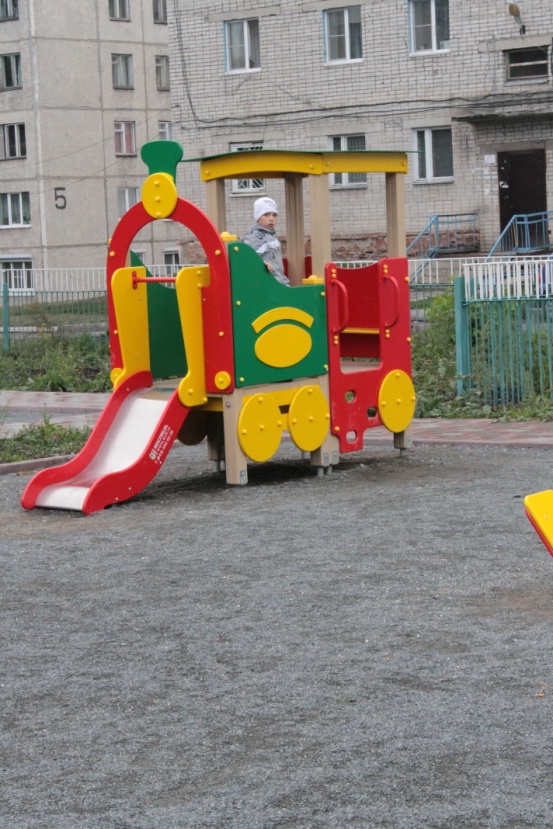 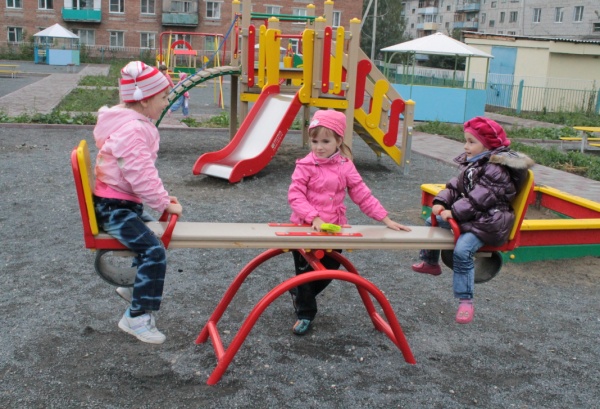 Участок  группы «Звездочки»Стол со скамьями детскийСкамьяБеседка (теневой завес)Песочница  Детский игровой  комплекс «Мини»Качалка-балансир «Малая»Гимнастический городокУчасток  группы «Непоседы»Стол со скамьями детскийСкамьяБеседка (теневой завес)Песочница  Качели на металлических стойкахДетский спортивный комплексКачалка-балансир «Малая»Горка «Мини»Участок  группы «Фантезеры»Стол со скамьями детскийСкамьяБеседка (теневой завес)Песочница  КарусельДетский спортивный комплекс «Каскад»Качалка-балансир «Малая»Горка «Мини»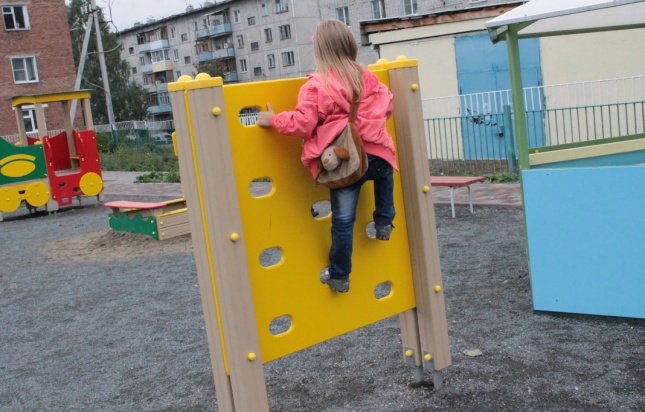 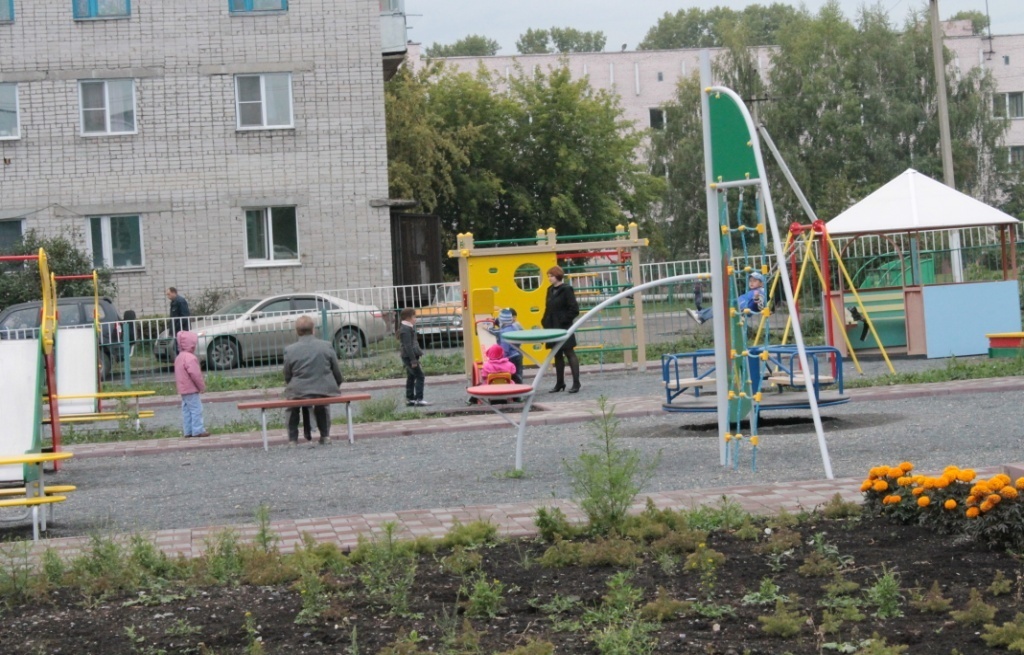 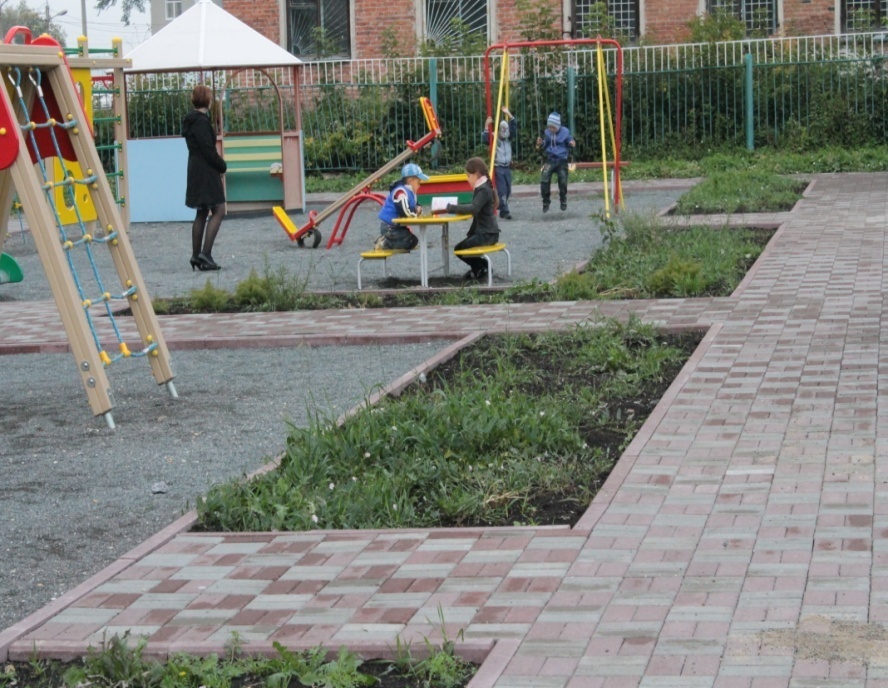 На участке детского сада работает экологическая тропа на которой   размещен  небольшой бассейн и тропа здоровья.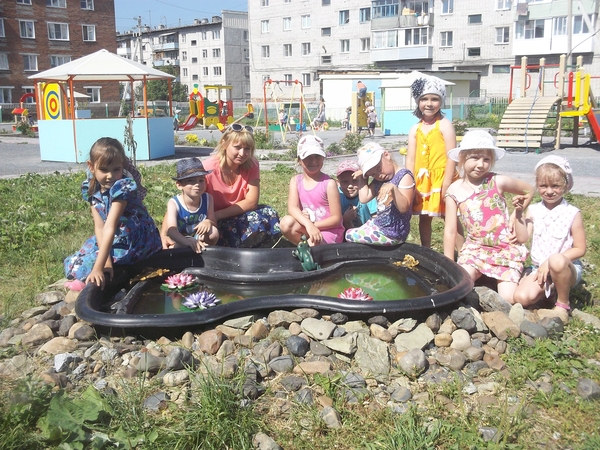 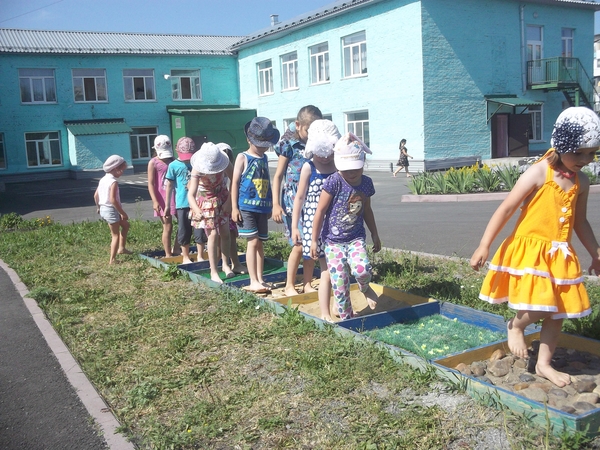 Спортивная площадкаПокрытие площадки - грунтовое, укрепленное мелкой каменной крошкой.Беговая дорожкаСкамья – 2 шт.Футбольные ворота – 2 шт.Лиана большая (фигурная)Гимнастический городок с баскетбольным кольцом «Жираф»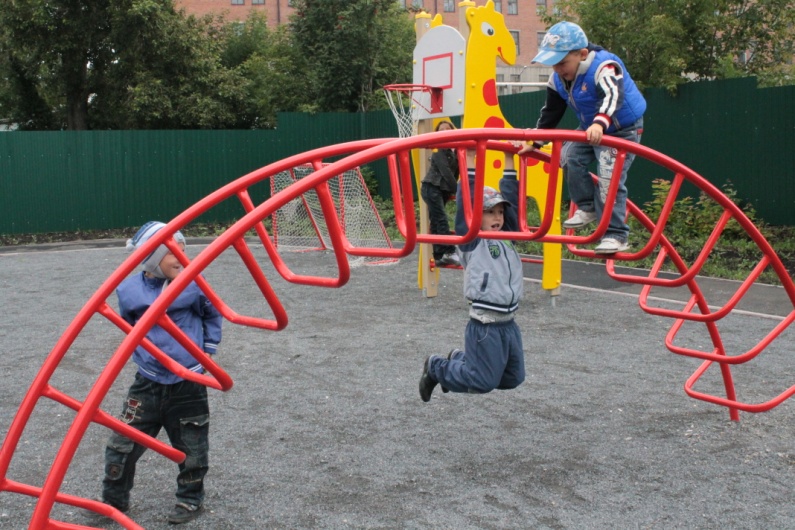 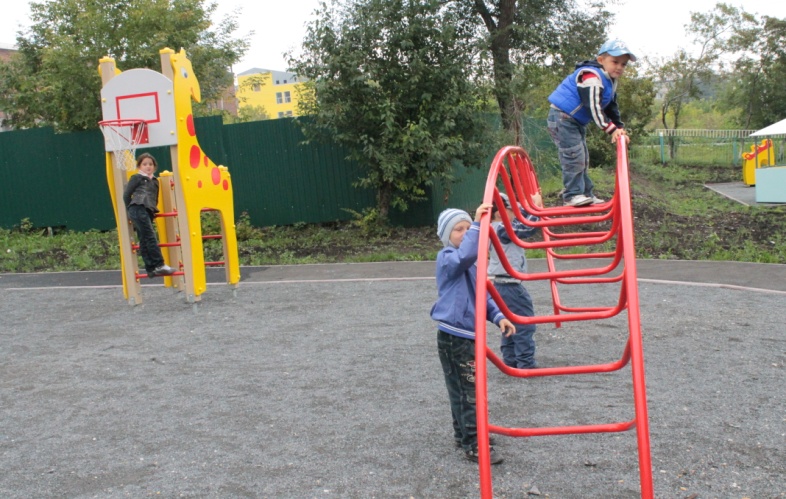 